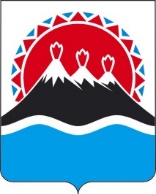 МИНИСТЕРСТВОСОЦИАЛЬНОГО БЛАГОПОЛУЧИЯ И СЕМЕЙНОЙ ПОЛИТИКИ КАМЧАТСКОГО КРАЯПРИКАЗ[Дата регистрации] № [Номер документа]г. Петропавловск-КамчатскийПРИКАЗЫВАЮ:1. Внести изменения в часть 43 раздела 2 приложения к приказу Министерства социального благополучия и семейной политики Камчатского края от 19.01.2024 № 3-Н «Об утверждении Административного регламента
о предоставлении Министерством социального благополучия и семейной политики Камчатского края государственной услуги «Принятие решения об оказании материальной помощи гражданам, оказавшимся в трудной жизненной ситуации, проживающим в Камчатском крае», изложив в следующей редакции:«43. Перечень документов (сведений), необходимых для предоставления государственной услуги, которые заявитель вправе предоставить по собственной инициативе, так как они подлежат представлению в рамках межведомственного информационного взаимодействия:1) сведения о месте жительства (месте пребывания), об убытии гражданина с места жительства (места пребывания) в Камчатском крае, составе семьи (при наличии), находящиеся в распоряжении Министерства внутренних дел Российской Федерации и их территориальных органов (органов местного самоуправления). В случае отсутствия возможности получения в Министерства внутренних дел Российской Федерации и их территориальных органов (органов местного самоуправления) гражданин предоставляет документы, подтверждающие эти сведения самостоятельно;2) сведения о государственной регистрации рождения, смерти, перемены имени, отчества (при наличии), фамилии, находящиеся в Единой централизованной цифровую платформу в социальной сфере государственной информационной системы социального обслуживания (далее - ЕЦФП).В случае отсутствия возможности получения в ЕЦФП сведений о государственной регистрации рождения, смерти, перемены имени, отчества, фамилии гражданин предоставляет документы, подтверждающие их факт самостоятельно;3) сведения, находящиеся в распоряжении территориального органа Фонда пенсионного и социального страхования Российской Федерации по Камчатскому краю:а) сведения об осуществлении (неосуществлении) заявителем и (или) членами его семьи трудовой деятельности (для заявителя и членов его семьи в возрасте старше 14 лет);б) сведения о лице, зарегистрированном в системе обязательного пенсионного страхования;в) сведения о размере страховой пенсии по старости (инвалидности); размер доплат, устанавливаемых к пенсии;г) размер денежных выплат, указанных в части 2 статьи 12.1 Федерального закона от 17.07.1999 N 178-ФЗ "О государственной социальной помощи";д) сведения о размере государственных и социальных пособий, компенсационных выплат и иных мер социальной поддержки в виде выплат;е) сведения об осуществлении ухода за нетрудоспособными лицами, сведения о получении компенсационной выплаты неработающим трудоспособным лицом, осуществляющим уход за инвалидом I группы, ребенком-инвалидом в возрасте до 18 лет, а также за лицами, признанными инвалидами и престарелыми, нуждающимися по заключению медицинской организации в постоянном постороннем уходе либо достигшим возраста 80 лет;ж) размер выплат правопреемникам умерших застрахованных лиц в случаях, предусмотренных законодательством Российской Федерации об обязательном пенсионном страховании;з) сведения о размере пособия по временной нетрудоспособности, пособия по беременности и родам, а также единовременного пособия женщинам, вставшим на учет в медицинских учреждениях в ранние сроки беременности;и) сведения о размере ежемесячного пособия на период отпуска по уходу за ребенком до достижения им возраста полутора лет и ежемесячных компенсационных выплат гражданам, состоящим в трудовых отношениях на условиях трудового договора и находящимся в отпуске по уходу за ребенком до достижения им трехлетнего возраста;к) сведения о размере ежемесячных страховых выплат по обязательному социальному страхованию от несчастных случаев на производстве и профессиональных заболеваний;4) сведения о регистрации гражданина в Едином государственном реестре индивидуальных предпринимателей или налогоплательщиков налога на профессиональный доход, находящиеся в распоряжении Федеральной налоговой службы Российской Федерации;5) сведения о регистрации граждан в качестве безработных, размере пособий, находящиеся в распоряжении органов государственной службы занятости;6) сведения о размере социальных пособий, находящиеся в распоряжении краевого государственного казенного учреждения "Камчатский центр по выплате государственных и социальных пособий";7) сведения из Единого государственного реестра прав на недвижимое имущество и сделок с ним о правах отдельного лица (в том числе в случае перемены фамилии, имени, отчества гражданина и (или) членов его семьи) на имеющиеся у него в собственности объекты недвижимости (в том числе находящиеся под арестом) на территории Российской Федерации, находящиеся в распоряжении Федеральной службы государственной регистрации, кадастра и картографии (при отсутствии указанных сведений в Федеральной службе государственной регистрации, кадастра и картографии заявитель самостоятельно представляет правоустанавливающие документы на объекты недвижимого имущества);8) сведения из федерального реестра инвалидов, подтверждающие факт установления гражданину и (или) членам семьи инвалидности (при отсутствии в федеральном реестре инвалидов указанных сведений гражданином самостоятельно представляет документ, подтверждающий факт установления инвалидности);9) сведения, находящиеся в распоряжении органов опеки и попечительства:а) сведения, содержащиеся в решении органа опеки и попечительства об установлении опеки над ребенком;б) сведения о лишении (ограничении, восстановлении) родительских прав, сведения об отмене ограничения родительских прав, сведения об отобрании ребенка при непосредственной угрозе его жизни или здоровью;в) сведения об ограничении дееспособности или признании родителя либо иного законного представителя ребенка недееспособным;10) сведения, находящиеся в распоряжении органов службы занятости:а) о наличии статуса безработного или ищущего работу на дату подачи заявителем заявления;б) о размере пособия по безработице, материальной помощи и иных выплатах безработным гражданам, а также стипендии и материальной помощи, выплачиваемой гражданам в период прохождения профессионального обучения или получения дополнительного профессионального образования по направлению органов службы занятости, выплаты безработным гражданам, принимающим участие в общественных работах, и безработным гражданам, особо нуждающимся в социальной защите, в период их участия во временных работах, а также выплаты несовершеннолетним гражданам в возрасте от 14 до 18 лет в период их участия во временных работах;в) сведения о получении (неполучении) гражданином и членами его семьи выплат на содействие осуществлению индивидуальной предпринимательской деятельности или реализации самозанятости безработных граждан;11) сведения об отбывании наказания в виде лишения свободы, нахождении на принудительном лечении по решению суда (при необходимости), находящиеся в распоряжении Федеральной службы исполнения наказания Российской Федерации;12) сведения об исполнительных документах и постановлениях по исполнительному производству в отношении должника по алиментам (при необходимости), находящиеся в распоряжении Федеральной службы судебных приставов Российской Федерации;13) сведения о наличии у зарегистрированных на членов семьи (одиноко проживающего гражданина) автотранспортных средств, находящиеся в распоряжении Министерства внутренних дел России и их территориальных органов;14) сведения о зарегистрированных на членов семьи (одиноко проживающего гражданина) самоходных машин и других видов техники, находящиеся в распоряжении Управления государственного технического надзора Камчатского края Министерства транспорта и дорожного строительства Камчатского края;15) сведения о зарегистрированных на членов семьи (одиноко проживающего гражданина) маломерных судах, находящиеся в распоряжении Государственной инспекции маломерных судов Главного управления Министерства Российской Федерации по делам гражданской обороны, чрезвычайным ситуациям и ликвидации последствий стихийных бедствий по Камчатскому краю.16) сведения о доходах, полученных в рамках применения специального налогового режима "Налог на профессиональный доход", находящийся в распоряжении Федеральной налоговой службы Российской Федерации. В случае отсутствия возможности получения в Федеральной налоговой службы Российской Федерации гражданин предоставляет документы, подтверждающие эти сведения самостоятельно.».2. Настоящий приказ вступает в силу после дня его официального опубликования.[горизонтальный штамп подписи 1]О внесении изменений в часть 43 раздела 2 приложения к приказу Министерства социального благополучия и семейной политики Камчатского края от 19.01.2024 № 3-Н «Об утверждении Административного регламента о предоставлении Министерством социального благополучия и семейной политики Камчатского края государственной услуги «Принятие решения об оказании материальной помощи гражданам, оказавшимся в трудной жизненной ситуации, проживающим в Камчатском крае»И.о. Министра социального благополучия и семейной политики Камчатского краяЮ.О. Горелова